$85 each student: Includes Park ticket, special shirt, festival fees, parking, and bus. 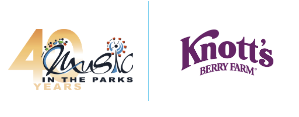 4 payments of $20 dollars (add $5 to any of the payments)January 26February 23March 15April 19Or all at once payment by January 31(Secure spot with first payment)Students who have season passes will have a discounted rate for the performance cost. Please notify Mrs. Newland if this is you. $60 for festival fees and shirt 4 Chaperone spots, $40 dollars each. First come first reserve. Payments follow student schedule. Only includes park ticket. Add $20 for matching shirt. Additional tickets for parents not traveling on the bus are available for $40. Add $20 for matching shirt. Follow payment schedule.Please send all payments to Mrs. Newland in an envelope or baggie with student name on the outside. Receipts will be given after each payment and account balance shown. Exact cash or checks payable to CSD, memo line Student name_ Band KnottsDay Outline: (exact times based on performance time, please reserve the entire day and into the night)-meet and load up bus at Ruth Musser around 8 am. -travel to performance location (not in Knotts) -perform and maybe see another performance	- Park Tickets will be picked up from the performance location. All attendees must be present at the performance. Location TBD by host and will be confirmed later.-Travel to Knott’s.  Student Tickets distributed off bus and group will enter the park. 	-Times for check in and dismissal will be determined later. -Return to Ruth MusserOur performance will be judged, and we will receive feedback from those judges. Trophies will be awarded at a ceremony held that day. Select students will be invited to attend to represent our school.